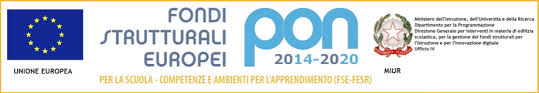 ISTITUTO COMPRENSIVO “DON LIBORIO PALAZZO-SALINARI”75024 MONTESCAGLIOSO (MT) - RIONE M. POLO, sncC.F. 93049170777 –C.M. MTIC823003 Tel. 0835/207109 - Fax 0835/1856824  e mail: MTIC823003@istruzione.it  Sito:www.icmontescaglioso.gov.itPEC: MTIC823003@PEC.ISTRUZIONE.IT	AL DIRIGENTE SCOLASTCOISTITUTO COMPRENSIVO STATALE" PALAZZO-SALNARI"MONTESCAGLIOSO                                                                                                                                        RELAZIONE FINALEAnno Scolastico 2019/20Classe ….. SCUOLA SECONDARIA DI PRIMO GRADOCoordinatore: PROF./PROF.SSA 1. Composizione del Consiglio di Classe2. Situazione finale della classeLa classe è composta da …. alunni (…. maschi e …… femmine).Elenco studenti E’ presente  non è presente alunno diversamente abile in caso di presenza indicare Nome e Cognome  E’ presente  non è presente alunno DSA certificato in caso di presenza indicare Nome e Cognome E’ presente  non è presente alunno BES certificato in caso di presenza indicare Nome e cognome3. Metodologia adottata prima del 5/03/2020………………………………………………..4. Strumenti utilizzati per la Dad (Piattaforma ON-LINE utilizzata per la didattica o altro )5. Tempi di erogazione delle attività didattiche a distanza6. Materiali e strumenti (video, bibliografie, tutorial, videolezioni,  esercitazioni, mappe concettuali, relazioni, grafici, powerpoint…)7. Verifica e ValutazioneNell’ambito degli strumenti di valutazione sono stati previsti durante la DAD, a seconda delle diverse discipline e dei diversi approcci metodologici utilizzati dai docenti nell’attività con la classe: (indicare gli strumenti utilizzati nel quadrato fleggare con il maus sul quadrato )	colloqui orali programmati, in videoconferenza a piccoli gruppi 	esercitazioni e compiti scritti con temporizzazione definita, variabile a seconda della specificità della disciplina,  in modalità sincrona (videoconferenza) o asincrona (consegna su Teams o Argo); 	relazioni/tesine/elaborati diversi, su argomenti vari; 	temi scritti; 	prove autentiche 	questionari a risposta breve; 	questionari a risposta multipla; 	tavole di disegno o materiale video. 8. Competenze raggiunte nelle attività di D.A.D e fasce di livello in riferimento ai seguenti indicatori presenti nella griglia di osservazione (all.2 rubrica di valutazione comportamento scuola primaria e secondaria di primo grado e all. 3 rubrica di valutazione scuola secondaria primo grado allegati alle  LINEE GUIDA PER LA DIDATTICA A DISTANZA E LA VALUTAZIONE DELLE ATTIVITA’ SVOLTE IN DAD)•	metodo e organizzazione del lavoro•	impegno e partecipazione•	disponibilità alla collaborazione con docenti e compagni•	costanza nello svolgimento delle attività•	progressi rilevabili nell’acquisizione di conoscenze, abilità e competenze, con particolare riferimento a quelle trasversali.Suddivisione della classe per fasce di livelloLivello Avanzato (9/10) L’alunno/a ha partecipato regolarmente e in modo puntuale  alle attività sincrone e asincrone proposte. Si è impegnato in modo costante e proficuo.. Ha organizzato sempre il proprio apprendimento in modo riflessivo e critico e ha dimostrato di possedere un  metodo di studio maturo ed efficace. Ha svolto in modo creativo, accurato e completo il lavoro assegnato rispettando i tempi delle consegne. Ha ricoperto un ruolo attivo, collaborativo e rispettoso con tutti. Sono stati rilevati ottimi progressi nell’acquisizione di conoscenze, abilità e competenze tramite l’integrazione con strumenti digitali e il rispetto dello scambio di informazioni       Livello Intermedio(8) L’alunno/a ha partecipato regolarmente e in modo abbastanza puntuale alle attività sincrone e asincrone proposte. Si è impegnato in modo costante. Ha organizzato il proprio apprendimento in modo riflessivo e ha dimostrato di possedere un metodo di studio complessivamente sicuro ed organico. Ha svolto in modo accurato e completo il lavoro assegnato rispettando i tempi delle consegne. Ha ricoperto un ruolo positivo e spesso collaborativo nel gruppo classe. Sono stati rilevati buoni progressi nell’acquisizione di conoscenze, abilità e competenze tramite l’integrazione con strumenti digitali e il rispetto dello scambio di informazioni.          Livello Base (7) L’alunno/a ha partecipato regolarmente alle attività sincrone e asincrone proposte,  ma non sempre è  stato puntuale. Si è impegnato in modo poco costante. E’ stato in grado di organizzare  il proprio apprendimento  e ha  dimostrato  di possedere un adeguato metodo di studio. Ha svolto in modo abbastanza accurato il lavoro assegnato rispettando quasi sempre i tempi delle consegne. L’alunno ha mostrato un atteggiamento corretto nei rapporti interpersonali. Sono stati rilevati discreti progressi nell’acquisizione di conoscenze, abilità e competenze tramite l’integrazione con strumenti digitali e il rispetto dello scambio di informazioni.           Livello Iniziale (6) L’alunno/a ha partecipa raramente  alle attività sincrone e asincrone proposte. Si  è impegnato in modo discontinuo nonostante le sollecitazioni. Ha organizzato il proprio apprendimento sempre e solo se guidato dall’insegnante. Possiede un metodo di studio poco strutturato e da consolidare.	Ha svolto parzialmente il lavoro assegnato. L’alunno/a non sempre ha mostrato un atteggiamento corretto nei rapporti interpersonali. Sono stati rilevati sufficienti progressi nell’acquisizione di conoscenze, abilità e competenze tramite l’integrazione con strumenti digitali e il rispetto dello scambio di informazioni           Livello Iniziale (5/4) L’alunno/a non ha partecipato alle attività sincrone e asincrone proposte. Non si  è impegnato/a, nonostante le sollecitazioni. Dimostra di saper utilizzare alcuni apprendimenti disciplinari. Deve essere sollecitato/a e guidato/a nello svolgimento di molte attività didattiche. L’alunno/a deve essere sollecitato/a a relazionarsi con gli adulti e a collaborare con i compagni. Nel periodo considerato ha mostrato minimi progressi nelle diverse aree di sviluppo ( culturale, relazionale e socio-emotiva)Dalle osservazioni rilevate, il livello di conoscenze e competenze disciplinari ( in riferimento a ogni alunno) risulta il seguente: 10. Progetti svolti in data antecedente al 5/03/202011. progetti svolti in data successiva al 5 marzo in modalità DAD.12. Uscite didattiche svolte in data antecedente al 05/03/202013. PARTECIPAZIONE DELLE FAMIGLIE ALLA VITA SCOLASTICA Il Consiglio di ClasseMontescaglioso ,lì ..............................................................................................................................14	Piano di apprendimento individualizzato:Data scrutinio Il Consiglio di ClasseMontescaglioso ,lì ..............................................................................................................................DocenteMateria di InsegnamentoCognome e nomeProvenienza ClasseEccellente9/10Elevato 8Completo (7)Sufficiente (6)Non suff.(5/ 4)Nomi degli alunni FREQUENTEREGOLARESALTUARIA
Partecipazione rappresentanti alle riunioni del Consiglio di Classe
Rapporto tra Coordinatore e famiglie
Partecipazione ai colloqui individualiNOME ALUNNODISCIPLINAVOTO